 Základní škola ústí nad labem, hlavní 193, 403 31Tel.:47 2731819, 47 2731253 Tel.řed./fax:47 2731480, e-mail: skola@zsmojzir.cz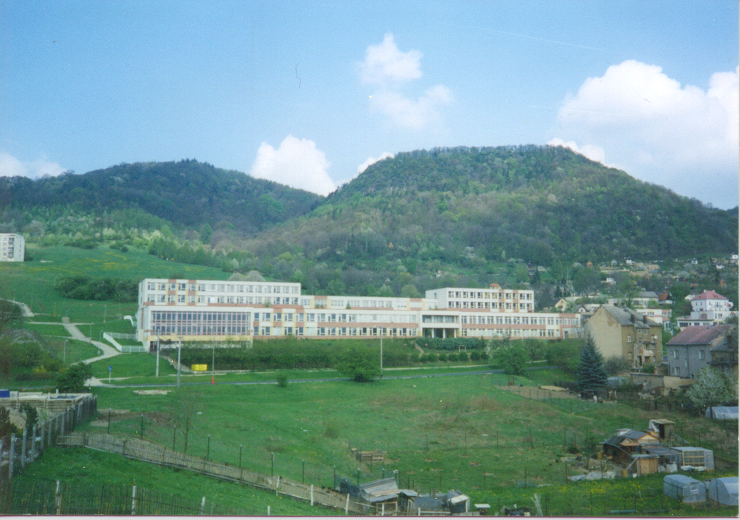 VÝROČNÍ ZPRÁVAza školní rok2019/2020Stručný popis činnosti školy     Základní škola je součástí výchovně vzdělávací soustavy a je zařazena do sítě škol od 1. 9. 1996 s identifikačním číslem zařízení IZO: 102798282.     V právních vztazích je samostatným právním subjektem hospodařícím jako příspěvková organizace, jejímž zřizovatelem je Statutární město Ústí nad Labem, od 1. 1. 1995 pod identifikačním číslem – IČO: 44555211.     Škola poskytuje základní vzdělání.     Škola má e-mailovou adresu: skola@zsmojzir.cz a webové stránky: www.zsmojzir.cz.      Ředitelem školy byl ve školním roce 2019/2020 Mgr. Karel Bendlmajer, statutárním zástupcem a zástupcem pro pedagogické záležitosti Mgr. František Bret, zástupcem ředitele pro provozní záležitosti pak Mgr. Zbyněk Pazdera.      Každoročně jsou na škole otevírány 2 přípravné třídy pro žáky v posledním roce před nástupem školní docházky, a tak tomu bylo i v roce 2018/2019.Dalších devět ročníků bylo rozděleno na:		1. stupeň: 1. – 5. ročník	2. stupeň: 6. – 9. ročník     Vyučování ve  všech třídách probíhalo podle školního vzdělávacího programu pro základní vzdělávání „Na jedné lodi“. Třídy byly v průběhu roku naplňovány v souladu se školskou legislativou maximálně do počtu 23 žáků s jedinou výjimkou 30 žáků ve spojené 9 .třídě.průměr se pak pohyboval mezi 20 – 21 žáky na třídu. Třídy byly děleny na skupiny podle podmínek školy a charakteru vyučovaného předmětu v souladu s požadavky na bezpečnost a ochranu zdraví žáků. Dále byli ustanoveni třídní učitelé, vedoucí vychovatelka školní družiny, uvádějící učitelé, vedoucí MS a PK, správci kabinetů a odborných učeben.  Poradním orgánem ředitele školy byla pedagogická rada, jejímiž členy jsou všichni pedagogičtí pracovníci.     Pedagogická rada projednala řády školy a plán práce na školní rok 2019/2020. Ředitel školy schválil řády odborných učeben, tělocvičen, školního hřiště, program plaveckého výcviku.     Škola organizovala exkurze, školní výlety a akce související s výchovně vzdělávací činností.V zákonem stanoveném rozsahu se žákům bezplatně poskytovaly učebnice a základní školní pomůcky. Žáci 1. tříd pak byli opět nadstandardně vybaveni z příspěvku zřizovatele ve výši 2 000,- Kč.      Škola zajišťovala výuku volitelných předmětů a zřizovala zájmové kroužky, jejichž seznam je součástí této výroční zprávy. Dále v rámci podpory inkluzivního vzdělávání poskytovala žákům ambulantní nápravu poruch učení, odpolední přípravu, nabídla klub pro nedružinové prvňáčky atd…      Součásti školy: školní družina se 3 odděleními a ranní družinou, školní jídelna s vlastní vývařovnou, žákovská a učitelská knihovna.      Do činnosti školy samozřejmě velmi výrazně zasáhlo uzavření škol v rámci protiepidemiologických opatření proti šíření Covidu 19 dne 11. 3. 2020. Do dobrovolné docházky žáků 1. stupně po 25. 5. se zapojila jen cca pětina dětí, o moc lepší nebyla ani spolupráce se žáky v rámci ještě nepovinného distančního vzdělávání.	Školská rada      Členy školské rady byli ve školním roce 2019/2020 Mgr. František Bret, Naďa Šmahelová – zástupci ped. pracovníků, Mgr. Iveta Hejduková, Martin Beneš – zástupci zřizovatele, Ivana Folprechtová, David Ferko – zástupci rodičů. Předsedou byl Mgr. František Bret. Rada se ve školním roce sešla 2x – 11. 9. 2019, kdy hlavním bodem bylo schválení školního řádu a 14. 10. 2019, kdy bylo projednáno a schváleno znění výroční zprávy. Paní Hejduková se z obou jednání omluvila, ani na jedno jednání se bez omluvy nedostavil p. Martin Beneš. Zápisy z jednání rady jsou k dispozici v elektronické podobě na webových stánkách školy a v písemné u předsedy rady Mgr. Breta. Ve druhém pololetí zaniklo členství paní Ivaně Folprechtové, protože její syn přešel na jinou školu. Plánované doplňovací volby opět přerušilo uzavření škol. Doplňovací volby tak proběhly nakonec korespondenční formou až na přelomu září a října 2020. V nich byla do školské rady zvolena paní Irena Svobodová, která tedy od školního roku 2020/21 nahrazuje paní Folprechtovou, ostatní členové zůstávají beze změn.  Předpoklady a trend dalšího vývoje     	Škola je součástí sídlištní zástavby s převahou obyvatelstva s nižším vzděláním a sociokulturním znevýhodněním. V  obvodu školy dochází k velké migraci obyvatel a sociokulturní složení obyvatel oblasti se bohužel postupem času spíše zhoršuje. Dále se škola, stejně jako asi všechny sídlištní školy, potýká s jakýmsi cyklickým vývojem počtu obyvatel sídliště. V předchozích letech docházelo k postupnému úbytku žáků. Vliv na tuto skutečnost neměl jen nižší počet prvňáků, ale celá řada dalších faktorů. Zvyšoval se počet žáků, kteří ze školy vycházeli v 8., někdy i v 7. třídě. Vliv na úbytek žáků mělo i stěhování, způsobené snahou jejich rodičů opustit „problémovou“ lokalitu. Tento trend úbytku se zastavil v roce 2012/2013. Od té doby docházelo k neustálému pozvolnému nárůstu počtu žáků. Stále neklesá počet žáků s problematickým chováním a problematickou docházkou, oba jevy naopak nabývají na počtu i intenzitě. Nadále zůstává vysoký počet žáků s odkladem školní docházky. V důsledku stěhování do oblasti přibývá i žáků z jiných regionů ČR ale i Slovenska, z nichž mnozí dříve chodili do „zvláštních“ škol. Předpoklady dalšího vývoje nejsou příliš nadějné. V podstatě kopírují vývoj oblasti mojžířského sídliště a situace v něm se stále zhoršuje. Do školy navíc často přicházejí i rodiče z jiných částí města (z 99% – sociálně slabí), jejichž dítě z neznámých důvodů nebylo přijato na školu v místě bydliště. I ti mají samozřejmě právo na vzdělávání. S tím, že jim ho jako jedna z mála škol v Ústí nad Labem poskytujeme, samozřejmě přibývají problémy s jejich vzděláváním spojené.     	Naopak jako velké pozitivum vnímáme návrat možnosti poskytovat přípravnou třídu i „pětiletým“ dětem v posledním roce před nástupem školní docházky. Předchozí nesmyslná úprava, která tyto děti povinně posílala do školek, škodila všem zúčastněným. Naopak teď mohou přípravné třídy opět naplno plnit svou funkci. 	Zároveň neklesá počet dětí s „regulérním“ odkladem školní docházky a navíc přibývá dětí, jejichž rodiče „zaspali“ termín zápisu, a pro které je jedinou možností dodatečný odklad školní docházky a následné vřazení do přípravné třídy v průběhu 1. pololetí školního roku. Tento jev se samozřejmě v důsledku uzavření škol v tomto roce ještě prohloubil.   	  Škola se snaží na „problematickou“ situaci v lokalitě reagovat spoluprací se zřizovatelem, úřadem městského obvodu, městskou i státní policií, neziskovými organizacemi, mimo jiné i podáváním projektů a v případě schválení i úspěšnou realizací projektů. Rovněž se snažíme zapojovat do velkých projektů jako partneři.	 Další školní rok však bude vzhledem k situaci s Covidem-19 i všem ostatním výše zmiňovaným okolnostem ještě náročnější a komplikovanější než všechny předchozí.Kapacita v porovnání s potřebami regionu     Kapacita školy je od 1. 9. 2013 snížena z 850 na 690 žáků, kapacita školní družiny pak ze 150 na 120 žáků. Kapacita školy je pro potřeby oblasti, ve které se nachází, dostatečná. Nižší počet žáků umožnil vytvoření vyhovujícího počtu odborných učeben. Jejich počet je dostačující, ale zejména v některých případech (fyzika, chemie) je třeba řešit jejich modernizaci.Zápis do prvního ročníku školního roku 2020/21     		Zápis se konal ve dnech 27. 4. a 28. 4. 2020.  Z důvodu uzavření škol neprobíhal zápis klasickým způsobem, ale pouze přihlašováním dětí k základnímu vzdělávání. Byly přijaty všechny děti, jejichž zákonný zástupce přihlásil dítě  na naši školu. Rodiče přihlašovali děti velmi často i  mimo uvedené termíny.   Zápisem prošlo  k 31. 5. 2020 celkem 50 dětí. Škola obdržela 17 žádostí o odklad školní docházky. Do prvních tříd bylo zapsáno 33 dětí, z toho 2 děti odešly na jiné školy. K 31. 8. 2020 jsme evidovali  37 prvňáčků, odklad školní docházky byl vyřízen 16 dětem.Velkému tlaku jsme byli vystaveni v měsíci září, kdy přicházely děti z ciziny i děti, které nikde nebyly zapsané.  V současnosti je v 1. třídách 45 dětí. Přípravné třídyNa konci školního roku bylo zaevidováno 25 žádostí. Jednalo se jak o žadatele o odklad tak i o děti „pětileté“..K  31. 8. 2020 bylo přijato 22 dětí.   V průběhu září  se přihlašovaly další děti, celkem je zaevidováno 29 přihlášek. V současnosti je v přípravných třídách 27 dětí.Přijímací řízení     V tomto školním roce ukončilo školní docházku 39 žáků:- z   9. ročníku           			 30    žáků (z toho tři cizině)- z   8. ročníku		   7    žáků (z toho jeden v cizině)- ze 7. ročníku                             	   2    žáci Převážná část žáků, kteří odevzdali přihlášky v termínech, se na zvolené obory dostala. Problémy se objevily při odevzdávání tzv. zápisového lístku, který byl vyzvedáván zákonnými zástupci opožděně.Oproti loňskému školnímu roku se snížil počet dětí, které nemají zajištěné další působení na SŠ (v loňském šk. r. 7, letos 2).Přijetí na maturitní obory je různorodé, jedná se o lesnictví, informační technologii, stavebnictví, asistenta zubního technika, bezpečnostně právní činnost, veřejnoprávní činnost. Z učebních oborů převažují obory související s pohostinstvím a prodejem. Výsledky přijímacího řízeníPřijato :                                    		  32Obory s maturitou :                       	  10         Obory s výučním listem:               	  22Nepodané přihlášky                                    2   V cizině                                                       4Neoznámení o příjetí                                  1Výsledky přijímacího řízení podle studijních a učebních oborůNa osmiletá gymnázia se hlásily 3 žákyně, přijímacího řízení se ale nakonec neúčastnily.Péče o děti se specifickými vzdělávacími potřebami ve školním roce 2019/20V letošním školním  roce pokračovala  spolupráce se školskými poradenskými zařízeními v Ústí nad Labem, zejména  SPC Pod Parkem, PPP a SPC Demosthenes. Spolupráce byla narušena epidemiologickými opatřeními, nemohlo dojít  k včasnému kontrolnímu šetření dětí a k šetření nových dětí. V průběhu školního roku jsme se věnovali  61 dětem s doporučením školského  poradenského zařízení . Všem dětem jsme se snažili  maximálně  zajistit jejich specifické vzdělávací potřeby, pomůcky, pedagogickou intervenci ,   speciálně pedagogickou péči a psychologickou pomoc. Dětem se věnovala  speciální pedagožka Mgr. Květa Nýdlová, psycholožka Mgr. Jana Vodňaská, učitelka speciální pedagogické péče Mgr. Marie Žigová,  pedagogické intervenci se věnovalo 13 pedagogických pracovníků, o děti pečovalo 19 asistentů pedagoga.Třídy - školní rok 2019/20 (stav ke konci školního roku)Učební plánZákladní vzdělávání žáků se realizuje v průběhu povinné devítileté školní docházky.Vzdělávací a výchovný proces je rozdělen na 3 období:1.	období – 1. - 3. ročník;2.	období – 4. - 5. ročník;3.	období – 6. - 9. ročník.Učební plán pro 1. – 5. ročník základního vzděláváníPoznámky k učebnímu plánu pro 1. – 5. ročníkV rámci učebního plánu může v 1. – 3. ročníku probíhat výuka jednotlivých předmětů bez pevné časové dotace v menších časových celcích než jedna vyučovací hodina; jednotlivé řízené činnosti mohou být kombinovány a propojovány při zachování celkové stanovené denní a týdenní dotace pro vyučovací předměty a dodržení požadavků na odpočinek.Poznámky k zařazení vyučovacích předmětů do učebního plánu 1. – 5. ročníkČeský jazyk vyučovací předmět je zařazen povinně do všech ročníkůve 2. a 3. ročníku jsou přidány 2 disponibilní hodiny, ve 4. a 5. ročníku potom jedna disponibilní hodinaAnglický jazyk	předmět s časovou dotací 3 hodiny týdně je zařazen od 3. ročníkuMatematikapředmět je zařazen do všech ročníkůod 2. ročníku je využito navýšení o 1 disponibilní hodinuInformatikaučivo v 1. – 3. ročníku je realizováno jako součást jiných vyučovacích předmětůve 4. – 5. ročníku je zařazen jako samostatný vyučovací předmětpro výuku ve 4. ročníku je použita 1 disponibilní hodinaPrvoukarealizuje se v 1. – 3. ročníku, ve 3. ročníku přibývá ke 2 hodinám 1 disponibilníPřírodovědaje vyučována ve  5. ročníku po 2 hodinách týdněVlastivědaje též vyučována ve  5. ročníku po 2 hodinách dějepisné a zeměpisné učivo je vyučováno vždy jako celek (1. pololetí dějepisné učivo a druhé pololetí zeměpisné učivo, případně obráceně)Hudební výchovarealizuje se s dotací 1 hodiny ve všech ročnícíchVýtvarná výchovaje vyučována v 1. – 3. ročníku po 1 hodině ve 4. – 5. třídě po 2 hodinách týdněTělesná výchovaje zařazena do všech ročníků, její týdenní časová dotace je 2 vyučovací hodinyvýchova ke zdraví je realizována zejména v tělesné výchově, prvouce a přírodovědě, není samostatným vyučovacím předmětemPraktické činnostivyučuje se po 1 hodině týdně v 1. – 5. ročníkuUčební plán pro 6. – 9.  ročník základního vzděláváníPoznámky k učebnímu plánu pro 6. – 9. ročníkPrůřezová témata jsou realizována v rámci obsahu jednotlivých vyučovacích předmětů daných vzdělávacích oblastí.Výchova ke zdraví je dotována 2 hodinami a vyučuje se v rámci Výchovy k občanství v 6. a 7. ročníku (1+1 hodina). Německý jazyk se vyučuje v 8. a 9. ročníku s časovou dotací 3 hodiny týdně. Základní vzdělávání žáků se realizuje v průběhu povinné devítileté školní docházky.Vzdělávací a výchovný proces je rozdělen na 3 období:1.	období – 1. - 3. ročník;2.	období – 4. - 5. ročník;3.	období – 6. - 9. ročník.Volitelné předměty ve školním roce 2019/20Učební plán byl doplňován volitelnými předměty. Ze široké nabídky volitelných předmětů byly nakonec vyučovány ty předměty, o které byl mezi žáky i jejich rodiči největší zájem. Do volitelných předmětů se hlásili žáci napříč 7. až 9. ročníkem, což jim rozšířilo možnost výběru. Žáci byli rozděleni do následujících 6 skupinpředmět								vyučujícíSportovní hry – hoši     		F. Bret, Z. PazderaDigitální svět		M. JarábekVaření I.			S. HemišováVaření II.			N. WicherováVýtvarná dílna		R. KainováKytara		P. KafkováNepovinné předměty ve školním roce 2019/20Nepovinný předmět nebyl v tomto školním roce vyučován. V předchozím roce byl ve všech třídách vyučován nepovinný předmět Komunikace. Tento předmět byl zaměřen na sociální dovednosti, vztahy mezi žáky, jednání s dospělými atd... a ve všech třídách ho vedly třídní učitelky. Příliš se ale neosvědčil. Byly problémy s jeho zařazením do rozvrhu spojené s nepravidelnou docházkou žáků i s náplní každotýdenní práce. Ve školním roce jsme ho proto nahradili zavedením projektových „třídních dnů“ vždy jedenkrát do měsíce, které se osvědčily daleko lépe, a proto u této praxe zůstaneme i v dalších letech. Mimoškolní volnočasové aktivity – kroužky ve školním roce 2019/20Výsledky vzdělávání žáků podle cílů stanovených školními vzdělávacími programy     V tomto školním roce byli všichni žáci vzděláváni podle našeho ŠVP dle RVP pro ZV „Na jedné lodi“. Pedagogičtí pracovníci pracovali podle ročních plánů práce, které jsou přílohou ŠVP. Samozřejmě se v důsledku Covidu-19 nepodařilo zdárně realizovat úkoly dané ŠVP pro daný rok a ročník. Reagujeme na to tedy úpravami a vytvořením upraveného přechodného ŠVP pro školní rok 2020/21, jehož cílem je zpoždění dohnat a do června 2021 „srovnat krok“ s normálním stavem.Pedagogičtí pracovníci k červnu 2020Mimo kurzy a školení uvedené v tabulce se níže uvedení zaměstnanci po dohodě s vedením školy zabývají následujícími formami dlouhodobého studia. Studium na PF  UJEP Ústí nad Labem zaměřené k získání odborné kvalifikace:                                                                    R. Sekyrová                                                                    L. Šuláková   Rozšiřující studium speciální pedagogiky:                                                                    Mgr. Bc. Šíbalová           Zpráva o činnosti školní družiny za školní rok 2019/20Hlavním posláním školní družiny bylo zabezpečení zájmové činnosti, odpočinku a rekreace dětí, částečně také dohledu nad dětmi. ŠD má volnější, zábavnější charakter. Náplň školní družiny zahrnovala činnosti pravidelné, které byly dány týdenní skladbou zaměstnání jednotlivých oddělení. Zejména organizované společné aktivity zájmového charakteru, spontánní aktivity, spontánní hry v době ranního pobytu dětí v družině a po sloučení oddělení v konečné družině. A také příležitostné akce, které byly připravovány společně pro všechna oddělení školní družiny. Při všech činnostech bylo dbáno na bezpečnost dětí. Organizace  provozu: · Po celý rok byl provoz od 6 ti hod. do 17 ti hod., v době prázdnin byla družina po projednání se zřizovatelem, v případě ředitelského volna je provoz v družině dle potřeb rodičů zajištěn – nebylo využito.· Počet oddělení: ráno 1, odpoledne 3 · Počet vychovatelek : 3 · Počet zapsaných dětí se v průběhu roku měnil, nejvíce zapsaných dětí bylo 91, nejméně 57, celkem ŠD využilo 95 dětí Dne 16. 10. vychovatelka M. Juklová čerpala 1 den dovolené. Zastupovala ji asistentka H. Jandová. V týdnu 21. – 25. 10. nebyla pro nemoc přítomna vychovatelka M. Juklová, zastupovaly asistentky dle pohotovosti. 24. 10. byla nepřítomna vychovatelka N. Šmahelová z důvodu lékařského vyšetření. V oddělení zastupovala asistentka L. Kubcová. Dne 6.11. byla školní družina i celá škola uzavřena z důvodu stávky. 11.11. byla nepřítomna v odpolední družině vychovatelka I. Zaujecová (OČR), zastupovala asistentka Valentová.9. – 18.12. byla nepřítomna vychovatelka I. Zaujecová (OČR) a suplovaly asistentky dle pohotovosti. Ranní družinu suplovala asistentka H. Jandová a vychovatelka N. Šmahelová. Konečné služby zajistily vychovatelky N. Šmahelová a M. Juklová. V období 11. 2. – 21. 2. byla nepřítomna vychovatelka Naďa Šmahelová a od 19. 2. z důvodu plánovaného zákroku vychovatelka Marie Juklová.Provoz ŠD byl zajištěn suplováním asistentek a později rozdělením dětí z 2. oddělení do 1. a 3. oddělení.Na činnost ŠD přispělo SRPŠ částkou 3 000,- Kč. V letošním školním roce byly zakoupeny do I. oddělení nové stolky a židle pro děti a vychovatelka nakoupila nové hry a hračky.2. března byly ve všech odděleních pro další zvýšení bezpečnosti nainstalovány televize pro sledování kamer u zvonků do areálu družiny. Nyní jsou tedy takto vybaveny všechny místnosti v areálu družiny (včetně přípravnách tříd).Úkoly výchovně vzdělávací práce byly průběžně plněny dle plánu a v rámci objektivních možností. Byla vedena předepsaná dokumentace. Vychovatelky připravily pro děti akce : · Mikulášská besídka · Akce – Krabice od bot V posledním týdnu před vánočními prázdninami proběhla na škole i v družině akce „Krabice od bot”, kdy vlastně děti dětem přichystaly do krabic překvapení a tyto dárky pak putovaly k dětem např. sociálně slabším, do různých ústavů a institucí apod. Tentokrát „Krabice od bot” putovaly na naši školu. Ve vánočním duchu děti z družiny rozbalovaly a společně se těšily z dárků.V průběhu roku vychovatelky s dětmi vyráběly různé dárky : · Práce s přírodními materiály · K Vánocům – adventní kalendáře, výrobky s vánoční tématikou · Tematicky k ročním obdobím Nově vychovatelky dětem vyrobily a představily  pohybovou hru, kterou nazvaly „Ruce - nohy”. Je to hra zaměřená na pohybovou obratnost a také procvičení obou hemisfér mozku.Ve dnech 21. – 22. 1. probíhala celoškolní akce. Vychovatelky zajistily dopolední doprovod pro třídy 2.A, 6.A a 8.B.Vychovatelky zajišťovaly pravidelnou kontrolu a údržbu hřiště ŠD: · Vytrhání plevele z pískoviště a z kačírku u houpaček · Zastřižení okrasných keřů · Úklid větví a listí · Prořez větví stromků a keřů  Družina spolupracovala v průběhu školního roku s rodiči, TU, vedením školy, školní knihovnou, p. Danou Svobodovou, která vedla kynologický kroužek, asistentkami a vedoucími kroužků.S účinností ode dne 11. března 2020 Ministerstvo zdravotnictví v souvislosti s ochranou obyvatelstva a prevencí nebezpečí vzniku a rozšíření onemocnění COVID-19 způsobené novým koronavirem SARS-CoV-2 mimořádným opatřením zakázalo osobní přítomnost žáků a studentů na základním, středním a vyšším odborném vzdělávání ve školách a školských zařízeních podle zákona č. 561/2004 Sb., o předškolním, základním, středním, vyšším odborném vzdělávání (školský zákon), čímž byla činnost školní družiny v tomto roce fakticky ukončena.Metodika primární prevence     Metodika primární prevence probíhala podle předem stanoveného plánu. Funkce metodika byla opět rozdělena mezi 2 pracovnice. MPP pro 1. stupeň byla Mgr. Ingrid Pazderová, MPP pro 2. stupeň Mgr. Miroslava Kunzová. Zpráva školního metodika prevence pro 1. stupeň ZŠšk. rok 2019/20ZáříŽáci školy byli přivítáni po prázdninách, seznámeni s bezpečností, požární ochranou, první pomocí a správným chování v prostorech školy a přilehlém školním hřišti;obnovena nástěnka informací pro žáky – kontakty do PPP, schránka důvěry, ŠMP;obnovena nástěnka se zaměřením na bezpečnost dítěte;seznámení s nabídkou školních kroužků – sportovní, výtvarné, hudební a jiné mimoškolní aktivity;zahájena činnost zájmových kroužků a odpolední přípravy pro žáky se zhoršeným prospěchem;v průběhu měsíce proběhl cvičný požární poplach školy;proběhly třídní schůzky;zahájena soutěž ve sběru starého papíru;během měsíce řešeny případy nevhodného chování žáků ze třídy 2.A;zahájení projektu „ Normální je nekouřit!“;28.9. Den české státnosti – STÁTNÍ SVÁTEK připomenutí žákům;tvorba „Preventivního plánu“ – Kunzová, Pazderová;připomenutí žákům 770 let královského města Ústí nad Labem;konzultace s paní psycholožkou – konzultace s pedagogickými pracovníky, rodiči, žáky;v průběhu měsíce řešeno údajné fyzické napadení žáka z 2 ročníku.ŘíjenAkce a projekty:pokračování v projektu „Normální je nekouřit“;Mykologická výstava – Muzeum UL, výstava hub, komentovaná prohlídka cca 200 ks hub s doprovodným programem – 3. ročníky.Konzultace:konzultace s paní psycholožkou;konzultace s pedagogickými pracovníky, rodiči, žáky;V průběhu měsíce řešeny:problémové vztahy ve třídě 4. B;kouření ve třídě 4. C.ListopadSociometrie:aktualizace seznamu žáků 3. a 9. tříd v rámci přípravy sociometrických šetření;aktivování sociometrických dotazníků.Akce a projekty:pokračování v projektu „Normální je nekouřit“;exkurze do Národního muzea v Praze – 5. A, B ;Recyklohraní – soutěž ve sběru baterií a drobného elektra,divadelní představení „Krejčík Honza“ v ND –, 1. A, B, C, 2. A, B + TU, asistentky;exkurze do Národního technického muzea Praha – 3. A, B + p. Výskalová, Fajtová, Sekyrová, Jandová. „Třídní den“ – program v režii třídního učitele za účelem stmelování třídního kolektivu;preventivní program MĚSTSKÉ POLICIE ÚSTÍ NAD LABEM: Bezpečně do školy a ze školy, případně také cizí lidé – 2., 3. ročník;Šikana a kyberšikana – 4. a 5. ročník.Konzultace:konzultace s paní psycholožkou;konzultace s pedagogickými pracovníky, rodiči, žáky.Prevence rizikového chování:schůzka k zahájení spolupráce s novým kurátorem p. Ponikelským;zahájení preventivního programu MP – všechny třídy dle samostatného rozpisu.ProsinecSociometrie:ukončení sociometrických dotazníků : 3. – 9. ročník.Výsledky dotazníkového šetření:Akce a projekty:pokračování v projektu „Normální je nekouřit“;Mikulášská nadílka pro 1. stupeň;„Vánoční pečení“ – projekt 5. B ;den otevřených dveří, schůzky SRPŠ, školní vánoční trhy;výstava betlémů – 5. B;besídka tříd 1. stupně v aule;„Třídní den“ – program v režii třídního učitele za účelem stmelování třídního kolektivu.Konzultace:konzultace s paní psycholožkou;konzultace s pedagogickými pracovníky, rodiči, žáky.Prevence rizikového chování:pokračování projektu „Děti a právo“ – účast kurátora na jednáních s rodiči.LedenAkce a projekty:pokračování v projektu „Normální je nekouřit“;Dopravní výchova – hřiště MP Krásné Březno;akce „KULOVÝ BLESK“  - vzdělávací programy pro žáky;„Třídní den“ – program v režii třídního učitele za účelem stmelování třídního kolektivu.Konzultace:konzultace s paní psycholožkou;konzultace s pedagogickými pracovníky, rodiči, žáky.Prevence rizikového chování:pokračování projektu „Děti a právo“ – účast kurátora na jednáních s rodiči,třídní učitelé vyhodnotí rizikové chování svých žáků do tabulky Rizikové chování za 2. čtvrtletí.V průběhu měsíce řešeno:problémové vztahy ve třídě 2. A, 5. B.Únor Akce a projekty:pokračování v projektu „Normální je nekouřit“;vystoupení cimbálové muziky Réva; „Třídní den“ – program v režii třídního učitele za účelem stmelování třídního kolektivu.Konzultace:konzultace s paní psycholožkou;konzultace s pedagogickými pracovníky, rodiči, žáky.V průběhu měsíce řešeno:problémové chování ve třídách:  2. A, 5. A.BřezenAkce a projekty:pokračování v projektu „Normální je nekouřit“;recitační soutěž pro žáky 1. st.;kurzy 1. pomoci pro žáky.Konzultace:konzultace s paní psycholožkou;konzultace s pedagogickými pracovníky, žáky.V průběhu měsíce řešeno:problémové chování žáků ve třídě 5. A.Zpráva školního metodika prevence pro 2. stupeň za školní rok 2019/20Srpen29. 8. vzdělávací program: ,,Jak být laskavým a efektivním učitelem“ lektorka: Mgr. Michaela Veselá, účast: VP, ŠMP 1. i 2. stupně – velmi přínosné informace především v oblasti dodržování norem chování ve školeZáří 3. 9. seznámení zájemců z řad pedagogického sboru s poznatky ze vzdělávacího programu ,,Jak být laskavým a efektivním učitelem“ (důraz na tvorbu pravidel ve třídě)10. 9. Krajská konference EVVO v Ústeckém kraji 2019 – účast p. Kunzové v rámci spojení ekologie a prevence25. 9. Setkání zástupců oddělení sociální prevence a základních škol – účast p. Kunzová28. 9. Den české státnosti – připomenut v hodinách TU, VKO, DV průběhu měsíce: Zahájení činnosti zájmových kroužků ve školePřipomenutí žákům 770 let královského města Ústí nad Labem (TU, VKO, D...)Zahájení konzultací s psycholožkou sl. Vodňanskou v řešení projevů RCH (průběžně dle potřeby a možnosti, přítomnost psycholožky ve škole v úterý a čtvrtek)Říjen1. 10. exkurze do Lidic („paměťové instituce“) – 8. A, B, 9. A – TU + asistentky (následné aktivity v hodinách ČJL 8. třídy tvorba básní na motivy událostí v Lidicích, sl. Stárková)3. 10. exkurze na SŠ Velká Hradební – 9. A + p. Zimmermannová, Kunzová4. 10. „Den zvířat“ – 8. A + p. Hemišová, Jehličková - útulek Žim7. 10. Mykologická výstava – 6. A  + p. Jelínková, Sokolová – Muzeum UL8. 10. Setkání zástupců oddělení sociální prevence a základních škol – účast p. Zimmermannová15. 10. exkurze do Lidic („paměťové instituce“) – 6. A, B, C, 7. A, B – TU + asistentky21. 10. setkání školních metodiků v PPP (účast p. Kunzová, p. Pazderová)22. – 24. 10. exkurze do Tábora a okolí („paměťové instituce“) – výběr žáků 2. st. + p. Hemišová, Jehličková, Kainová, Klimková, VodňanskáListopad4. 11. exkurze k hasičům - 6. A + p. Jelínková6. 11. od 16, 30 v aule schůzka s rodiči vycházejících žáků – p. Zimmermannová + projekt Dobrá volba7. 11 exkurze do knihovny v rámci AJ – 8. B + sl. Stárková7. 11. sběr elektra – sběr baterií a mobilních telefonů na 1. a 2. stupni, na 2. stupni malá účast a nezájem žáků (p. Pazdera, p. Kunzová)11. 11. schůzka k zahájení spolupráce s novým kurátorem p. Ponikelským – p. Zimmermannová, Kunzová, Pazderová 13. 11. pedagogická rada  - seznámení pedagogických pracovníků s Preventivním plánem a Preventivní strategií školy v elektronické i písemné podobě ve sborovně, stvrzení podpisem Sociometrie – zahájení ve všech třídách 2. stupně (p. Pazderová)17. 11. státní svátek – Den boje za svobodu a demokracii (připomenut – TU, VKO…)26. 11. Příběhy bezpráví – projekt organizace ČLOVĚK V TÍSNI, připomenutí výročí 30 let od sametové revoluce, 1. část – 6. C, 8. A, B, 9. A, 2. část – 6. B, 7. A, B – filmová projekce k době totality, následná beseda s pamětníky p. Žigou, bývalým školníkem, a p. Ferkem, bývalým žákem a současným spolupracujícím asistentem prevence kriminality, spojené s ukázkou dobových artefaktů z doby totality z vlastnictví pedagogických pracovníků školy, doplnění výstavou plakátů 30 let svobody (nejprve v aule, v prosinci přemístěna na spojovací chodbu), p. Kunzová29. 11. Všemi smysly - 8. A, B – aktivity na rozvoj smyslového vnímání – sl. StárkováV průběhu čtvrtletí: Příprava preventivního plánu (PP) pro školní rok 2019/2020 - navazování kontaktů s ostatními složkami, které provádějí preventivní aktivity – Policie ČR, Člověk v tísni,…p. Kunzová, PazderováZavedení Třídních dnů – 1x v měsíci, společné aktivity třídy s TU nahrazující nepovinný předmět KOMUNIKACE, cílem zlepšování vztahů v kolektivu, prostor pro prevenci a řešení projevů rizikového chováníZahájení  pravidelných  schůzek  preventivního týmu – p. Zimmermannová, Kunzová, Pazderová (středa od 7,15 + průběžně dle potřeby)Zahájení spolupráce s kurátorem v rámci programu Děti a právo – výchovné komise, jednání s rodičiZahájení preventivního programu MP Ústí nad Labem – všechny třídy dle samostatného rozpisuRecyklohraní – plnění aktuálního úkolu  „Recyklační zpravodaj“ (p. Kunzová)Zpomal prosím! – soutěž PČR zaměřená na dopravní výchovu (výtvarná a literární část) ve vybraných třídách 2. stupně – práce vystaveny na nástěnce školního metodika prevenceProsinec1. 12. Světový den boje proti AIDS – připomenout - TU, VKO5. 12. Mikulášská nadílka pro 1. stupeň a MŠ  –  9.  A + p. Kolompárová, Hemišová 10. 12. projekt „Pečení cukroví“ – 8.A + sl. WicherováDen otevřených dveří, schůzky SRPŠ, školní vánoční trhyDen lidských práv – připomenout - TU, VKO12. 12. přednáška pracovníků IPS ÚP pro vycházející žáky – p. Zimmermannová17. 12. Národní muzeum, prohlídka vánoční Prahy – výběr žáků 2. stupně – p. Bret20. 12. Třídní den – vánoční akce:Výstava betlémů – 6. AVánoční filmové představení Kubo a kouzelný meč v kině Hraničář – 6. B + C, 7. ABruslení v Olympii Teplice 8. AVánoční trhy v Litoměřicích - 8. BVánoční posezení ve škole s rozdáváním dárků z projektu Krabice od bot – 9. AV průběhu měsíce:Vánoce – tradice (TU, VKO,…), rozdávání dárků dětem z projektu Krabice Dokončení sociometrie – p. PazderováPokračování přednášek MP (šikana, kyberšikana)Příprava a zahájení sociometrického šetření – p. PazderováLeden21., 22. 1. aktivity v projektu – „Místní akční plán rozvoje vzdělávání II pro Ústí nad Labem“ , pro všechny žáky žáci školy program v kulturních a vzdělávacích institucích Ústí nad Labem, učitelé 1. a 2. stupně a přípravné třídy školení v oblasti emoční inteligence  (pozitivně hodnoceno žáky i učiteli 2. stupně)23. 1. Pedagogická rada – hodnocení chování a prospěchu, kompletace tabulek RCH na 2. stupni (TU + ŠMP 2. stupně).V průběhu měsíce:Recyklohraní – spojení prevence s ekologií: řešení aktuálního úkolu Dlouhý, Široký a Bystrozraký (p. Kunzová)Člověk v tísni – zahájení spolupráce v programech sociální integrace (sociálně aktivizační služby pro rodiny s dětmi, sociálně aktivizační pracovnice Kamila Petrová)V průběhu 3. a 4. čtvrtletí:Zahájení pilotování pokusného ověřování programu sociálně – emočního učení v oblasti duševního zdraví pod názvem VŠECH PĚT POHROMADĚSpolupráce s Národním ústavem duševního zdraví a nadací RSJ na zkvalitnění výuky Výchovy ke zdraví a Osobnostní a sociální výchovy v České republice. Cílem projektu je zlepšení sociálních a emočních kompetencí žáků a zvýšení jejich povědomí o duševním zdraví, které u nich povede k rozvoji schopnosti sebereflexe, sebeřízení, sociálního vědomí, péče o mezilidské vztahy a zodpovědného rozhodování.Ověřování probíhalo ve třídě 6. B ve výuce VKO pod vedením  vyučující M. Kunzové. Program z důvodu uzavření škol nebyl dokončen, bude pokračovat v 1. pololetí příštího školního roku. NESTLÉ PRO ZDRAVÍ DĚTÍProgram byl připraven pro všechny třídy, z důvodu uzavření škol neproběhl v 1. a 2. třídách.Tento program podporuje vzdělávání dětí v oblasti výživy a zdraví a působí ve školách již od roku 2015. Program je pod záštitou MŠMT a Společnosti pro výživu. RECYKLOHRANÍ Splnění a odevzdání aktuálního úkolu (p. Kunzová)Objednání odměn z katalogu, vyčerpání bodů z důvodu zrušení odměn pro příští školní rok z důvodu organizačních změn v souvislosti s ekonomickými důsledky pandemie koronaviru (p. Pazdera, p. Kunzová)Řešení a výskyt RCH  Řešení a výskyt RCH ve školním roce 2019/20 - shrnutí výskytu projeveného rizikového chování na základě vedených tabulek řešených případů rizikového chování (v pořadí od nejzávažnějšího problému):ZáškoláctvíŠikanaProjevy nekázně, nerespektování školního řáduKouřeníVandalismusV minulém roce uváděný problém s důsledky konzumace energetických nápojů byl v letošním školním roce řešen školním řádem zákazem jejich konzumace ve škole a důrazem na stálé informování žáků i rodičů o negativních účincích konzumace energetických nápojů na lidské zdraví.Problém s mobilními telefony ve výuce kvůli opatření ve školním řádu ohledně možnosti zabavení mobilního telefonu se sice zmenšil, ale přetrvává a stále se řešíinformováním žáků i rodičů o rizicích vzniku a projevů netolismu. Netolismus, závislost na všech formách internetu, je odrazem vývoje současné společnosti.Závažný problém se záškoláctvím a skrytým záškoláctvím byl v tomto školním roce řešen opatřením ve školním řádu v podobě nutnosti dokládání absence lékařským (jiným) potvrzením v případě zameškání více než 150 hodin v předcházejícím pololetí bez závažného zdravotního (jiného) důvodu. Toto opatření se osvědčilo, absence klesla, ale bylo zrušeno především kvůli odmítání potvrzování absence většinou lékařů.Třídní dny zavedené v tomto školním roce s cílem zlepšování vztahů v kolektivu a jako prostor pro prevenci a řešení projevů rizikového chování se osvědčily a budou pokračovat ve školním roce 2020/21. 2. pololetí školního roku 2019/20 bylo negativně ovlivněno koronavirovou  pandemií a zavřením škol. Tato nákaza bude zřejmě ovlivňovat život společnosti i školy v tomto školním roce. Prioritou bude preventivně působit proti šíření nákazy informováním žáků a rodičů, dodržováním a kontrolou všech nařízených protikoronavirových opatření.Pozornost je potřeba stále věnovat i všem problémům projeveného rizikového chování a využívat všech možností jejich nápravy: spolupráce s rodiči, kurátorem, psycholožkou, důsledné dodržování školního řádu žáky i učiteli, stálé využívání nabídek preventivních aktivit.Školní knihovnaInformace o výsledcích inspekcí a kontrol provedených ČŠI     V tomto školním roce neproběhlo ze strany ČSI na škole žádné šetření, kontrola ani inspekce. Stravování      Strava je pestrá a kvalitní, obědy jsou obohaceny vitamínovými nápoji s obsahem jódu. Na výběr je každodenně s výjimkou prvního dne v měsíci ze dvou jídel.      Areál školní jídelny prošel před lety rekonstrukcí, větší problémy činí pouze zastaralé vybavení kuchyňskými stroji, které je ale postupně vylepšováno. Nadále vaříme obědy i pro žáky a zaměstnance ZŠ Palachova a ZŠ Školní náměstí. Ve školním roce 2019/20 platila následující cenová tabulka:Od 1. 9. 2020 jsme byli vzhledem k všeobecnému nárůstu cen nuceni zvýšit ceny obědů a nyní platí následující tabulka:Kapacita školní jídelny byla v předchozím školním roce navýšena na 850 žáků a počte vařených obědů jsme se jí začali přibližovat. Od školního roku jsme zapojení ještě do projektu ÚK – obědy do škol, který se týká zhruba poloviny žáků školy, kterým jsou obědy z tohoto projektu hrazeny. Tím došlo k dalšímu výraznému zvýšení počtu strávníků a kapacita je již zcela naplněna.     Stav pracovníků:	vedoucí ŠJ	1 hlavní kuchařka	1 kuchařka	2 pomocné kuchařky	1 pomocná síla na DPČ	     Vzhledem k platnosti „pamlskové vyhlášky“ je i nadále uzavřen školní bufet. Dopad této vyhlášky na stravovací návyky žáků je jednoznačně negativní. Ve školním bufetu, který jsme provozovali ve vlastní režii, a jehož výstavba stála před lety desítky tisíc korun, jsme se snažili prodávat co možná zdravé potraviny. Po jeho uzavření si žáci kupují svačiny ve vedlejší prodejně, zdravé rozhodně nejsou a ještě díky tomu chodí pozdě do školy s výmluvou, že „v krámě byla fronta“.Závěr     Úroveň našich žáků lze bohužel stále označit maximálně za průměrnou. Největším problémem se jeví nepříznivé sociální klima především v oblasti mojžířského sídliště, které má samozřejmě dopad i na školu. Na vnímání oblasti jako tzv. „špatné adresy“ se nic nezměnilo, situace v oblasti se naopak dále zhoršuje. V oblasti tak i nadále  postupuje jakási „ghettoizace“, a to jak na sociálním, tak i na etnickém principu.      Škola se i vzhledem k výše popsanému stavu zaměřuje na inkluzivní vzdělání, dále pak na podporu dětí s individuálními vzdělávacími programy a s poruchami učení nebo chování. Usiluje o další rozšiřování zájmové činnosti pro žáky zejména v rámci kroužků. Počet zájmových kroužků je dlouhodobě vysoký a široký záběr umožňuje realizaci všem žákům školy. Škola rovněž umožňuje činnost sportovním oddílům, ve spolupráci s kterými usiluje o výrazné zapojení žáků školy. V rámci  volnočasových aktivit se snažíme spolupracovat i s mimoškolními organizacemi, do jejich vedení se daří zapojit rodiče i další vedoucí, kteří nejsou kmenovými zaměstnanci školy       Škola realizuje ať už samostatně nebo ve spolupráci s mimoškolními subjekty celou řadu projektů. Z nedávné doby můžeme jmenovat projekt „Prevent" v rámci mezinárodního projektu „Urbact" zaměřeného především na prevenci předčasného ukončování školní docházky, který ovšem mnoho hmatatelných výsledků nepřinesl, projekt „Podpora přírodovědného a technického vzdělávání Ústeckého kraje", spolupráci na projektu PF UP Olomouc „Systémová podpora inkluzívního vzdělávání v ČR", zapojení do projektu UJEP „Dotyková zařízení ve výuce", zapojení do projektu „Dobrá volba“ zaměřeného na vhodný výběr střední školy, zapojení do projektů MŠMT v rámci výzev č. 56 a 57 atd…. Největší akcí posledních let bylo partnerství v projektu „Podpora inkluzivního vzdělávání“, jehož realizátorem bylo Statutární město Ústí nad Labem. Díky tomuto projektu získala škola finanční prostředky na vybavení, na finanční ohodnocení vedení kroužků, ambulantní nápravy SPU a odpolední přípravy, mohla zaměstnat 10 školních asistentů. V rámci projektu na škole na škole pracovaly externí školní psycholožka a interní speciální pedagožka. Bohužel se přes veškerou naši snahu nepodařilo zajistit realizaci navazujícího projektu. Realizace projektu skončila v září 2019 a škola byla tedy nucena řešit zachování stávajících pracovních pozic i činností realizovaných v rámci projektu z jiných zdrojů. To se nám zatím stále daří především díky podpůrným opatřením a Šablonám II., nově teď už méně finančně podpořeným Šablonám III.. Stále však platí, že to je řešení dočasné, maximálně na dobu jednoho kalendářního roku, v průběhu kterého musíme opět řešit jak pozice zachovat i nadále. Navíc je toto všechno spojeno s poměrně náročným výkaznictvím a pozice, které jsou z velké části závislé na konkrétních dětech, nedávají příliš velkou jistotu ani škole ani konkrétním zaměstnancům. Optimálním řešením pro školu by bylo „nárokové“ zřízení pozice asistenta v každé třídě, školního speciálního, případně i sociálního pedagoga a školního psychologa. Ideálem by bylo, kdyby v dnešní době, kdy se náročnost práce se žáky nejen z hlediska vzdělávacího ale i výchovného obrovsky navyšuje, byly takto personálně vybaveny byly nejen školy, jako je naše, ale všechny české školy. Práce s dětmi by se značně ulehčila či alespoň rozložila na více lidí a učitelé by tak mohli věnovat více času tomu, co vystudovali.      Významnou pomoc finanční i psychologickou nám přináší spolupráce se zřizovatelem zejména v rámci městského projektu „Podpora vzdělávání ve vyloučených lokalitách“, který přináší finanční zvýhodnění našim pedagogům.      Zajištění školy učebními pomůckami je na dobré úrovni. Škola disponuje dostatečným množstvím odborných učeben, neustále se dle našich finančních možností pracuje na zkvalitňování a modernizaci jejich vybavení. Výrazné zlepšení vybavení výpočetní technikou přinesla již před lety realizace projektu „Moderní škola“ v rámci výzvy „EU peníze školám“, další pak přinesly projekty „Dotyková zařízení ve výuce“, „Podpora inkluzivního vzdělávání“, „Šablony“ a nyní dotace na ICT vybavení pro pedagogy pro zajištění distančního vzdělávání. Problém představuje relativně málo prostředků na ONIV, které sice umožňuje vybavování učebními pomůckami, ale nestačí pro potřebnou aktualizaci učebnic.     Finančně nejnáročnějšími akcemi roku bylo pořízení IA řešení do hudebny 1. stupně, pořízení nového serveru, nových tabulí do všech kmenových tříd 2. stupně a revitalizace povrchu školního hřiště. Momentálně je v realizaci projekt „Přírodní zahrady“ v rámci výzvy SFŽP č. 7/2019 a nákup ICT vybavení pro pedagogické pracovníky v rámci mimořádných prostředků poskytnutých MŠMT, obojí s celkovými náklady cca 600 000,- Kč.       Součástí výroční zprávy jsou tabulkové přílohy v systému KEVIS.V Ústí nad Labem dne 6. 10. 2020		Mgr. Karel Bendlmajer			ředitel školy      Výroční zpráva byla školské radě k posouzení a připomínkování předložena dne 9. 10. 2020 a schválena formou hlasování per rollam ve dnech 15. a 16. 10. 2020.GymnáziaObchodní akademieSPŠSOŠSZŠSPgŠUčební oboryNepodané přihláškyNeukončené řízeníV ciziněNeoznámení o přijetíGymnáziaObchodní akademieSPŠSOŠSZŠSPgŠUčební oboryNeukončené řízeníV ciziněNeoznámení o přijetí002620222041Přípravné třídyPT I.Světlana Petrováasist.Eva BajgerováPT II.Monika Hoffmanová asist.Jana Balogová1. stupeňI. AZorka Hovorková Mgr.I. BEdita Čepelová Mgr.I. CIvana Burčová Mgr.II. ALucie ŠulákováII. BJana Košnárová Mgr.III. AVeronika Výskalová Mgr. III. BRadka Sekyrová IV. AJana Schejbalová Mgr.IV. BŽaneta Morkusová Mgr.IV. CEva Šíbalová Mgr. Bc.V. AAneta Holá Mgr.V. BIngrid Pazderová Mgr.2. stupeňVI. APetra Jelínková Mgr.VI. BVeronika Klimková Mgr.VI. CRadka Kainová Mgr.VII. AMiroslava Kunzová Mgr.VII. BPetra Kafková Mgr.VIII. ASoňa Hemišová Mgr.VIII. BPetra Stárková Mgr.IX. AVeronika Kolompárová Mgr.Netřídní učitelé + vedení školyNikol Wicherová Mgr.Martin Jarábek Mgr.Marie Žigová Mgr.Marie Zimmermannová Mgr.Zbyněk Pazdera Mgr.František Bret Mgr.Karel Bendlmajer Mgr.Vzdělávací oblastVyučovací předmětRočníkRočníkRočníkRočníkRočník1.2.3.4.5.Jazyk a jazyková komunikaceČeský jazyk97 + 27 + 26 + 16 + 1356Anglický jazyk--3339-Matematika a její aplikaceMatematika44 + 14 + 14 + 14 + 1204Informační a komunikační technologieInformatika---0 + 1111Člověk a jeho světPrvouka222 + 1--121Přírodověda---2212-Vlastivěda---1 + 11 + 1122Umění a kulturaHudební výchova1111112-Výtvarná výchova1112212-Člověk a zdravíTělesná výchova2222210-Člověk a svět prácePraktické činnosti111115-týdenní hodinová dotace a disponibilní hodinytýdenní hodinová dotace a disponibilní hodiny20 + 018 + 321 + 422 + 423 + 310414celkový týdenní počet hod. -  maximum týdněcelkový týdenní počet hod. -  maximum týdně2021252626118118Vzdělávací oblastVyučovací předmětRočníkRočníkRočníkRočníkČasová dotace školyDisponibilní časová dotaceDisponibilní časová dotaceMinimální časová dotace dle RVPVzdělávací oblastVyučovací předmět6.7.8.9.Časová dotace školyvázanávolnáMinimální časová dotace dle RVPJazyk  a jazyková komunikaceČeský jazyk a literatura43 + 14 + 14 + 118315Jazyk  a jazyková komunikaceAnglický jazyk333312012Jazyk  a jazyková komunikaceNěmecký jazyk--3366Matematika a její aplikaceMatematika44 + 13 + 14 + 118315Informační a komunikační technologieInformatika0 + 11--211Člověk a společnostDějepis2221 + 112111Člověk a společnostVýchova k občanství1+1VZ1+1VZ1112011Člověk a přírodaFyzika1 + 1221 24121Člověk a přírodaChemie--1 124021Člověk a přírodaPřírodopis21 + 12 124121Člověk a přírodaZeměpis2221 + 124121Umění a kulturaHudební výchova111110010Umění a kulturaVýtvarná výchova211210010Člověk a zdravíVýchova ke zdraví2 h. viz VKO2 h. viz VKO2 h. viz VKO2 h. viz VKO10010Člověk a zdraví Tělesná výchova2 22210010Člověk a svět prácePraktické činnosti0 + 1111413Volitelné předmětyVolitelné předměty22266-Disponibilní hodiny celkemDisponibilní hodiny celkem2424Celkový týdenní počet hodinCelkový týdenní počet hodin283032321222424122názevvedoucítermínurčen proMíčové hrysl. Šíbalová, sl. TučkováČt 12, 45 – 13, 302. – 5. tř.Zábavné tvořeníp. MorkusováPo 14, 00 – 16, 001. stupeňDramatický kroužekp. NovákováPo 11, 50 – 13, 202.ročníkRuční prácep. Fajtová, JandováÚt 14, 00 – 14, 45 4. – 9. tř.Taneční kroužekp. HorvathováÚt, Pá 16, 00 – 17,30bez omezení Trampolínkysl. WicherováÚt 13, 30 – 14, 30bez omezeníFutsal 1.p. JarábekÚt 14, 00 – 15, 30, Čt 13,00 – 14,301. stupeňFlorbal 1. p. JarábekSt, Pá 14, 00 – 15, 30PT – 4. třídyFlorbal 2.p. BendlmajerSt 14, 00 – 15, 00, Pá 14,00 – 15, 305. – 9. třídyStolní tenisp. BendlmajerSt 15, 00 – 16, 00bez omezeníPosilováníp. PazderaPá 14, 00 – 15, 00 8. – 9. tř. Tvořivé rucep. Hovorková St 13, 00 – 15, 00PT a 1. stupeňPříprava z matematikyp. ZimmermannováPá 6, 55 – 7, 409. AFlétnasl. SchejbalováSt 12, 45 – 13, 302. – 5. třídČtenářská dílnasl. StárkováSt 14, 45 – 15,308. třídyPříprava z ČJsl. StárkováSt 6, 55 – 7, 409. AČtení v AJsl. StárkováSt 14, 00 – 14, 45 8. třídyFutsal 2p. BretÚt 14, 10 – 15, 405. – 9. tř.Jazyková cvičení 1.p. PetrováÚt 11, 50 – 12, 35, Čt 11, 50 – 12, 35PT 1Jazyková cvičení 2.p. HoffmanováÚt 11, 50 – 12, 35, Čt 11, 50 – 12,35PT 2Pohybové hry 1.p. PetrováSt 11, 50 – 12, 35PT, 1. tř.Tvoříme spolup. BajgerováSt 11, 50 – 12, 35PT + 1. tř.Hrátky se slovíčkyp. BajgerováČt 11, 50 – 12, 35PT + 1. tř.Klub pro prvňáčkyp. BalogováSt 12, 00 – 15, 001. tř.Odpolední přípravap. KošnárováPo a St 11, 50 – 12, 352.BOdpolední přípravap. JandováPo a St 12, 45 – 13, 303.BOdpolední přípravasl. SekyrováPo a St 12, 45 – 13, 303.BOdpolední přípravap. HálkováÚt a Čt 12, 45 – 13, 304.AOdpolední přípravasl. SchejbalováÚt a Čt 12, 45 – 13, 304.AOdpolední přípravap. MorkusováÚt – Čt 12, 45 – 13, 304.BOdpolední přípravasl. ŠíbalováSt 12, 45 – 13, 304.COdpolední přípravasl. HoláSt a Čt 12, 45 – 13, 305.AOdpolední přípravap. HemišováPo 12, 45 – 13, 305.BOdpolední přípravap. PazderováPo 12, 45 – 13, 305.BOdpolední přípravasl. TučkováSt 12, 45 – 13, 305.BOdpolední přípravap. ŽigováPá 6, 55 – 7, 406.ročníkJménoAprobaceVzděláníVzděláníDalší způsobilostpro výukuPraxeškolství   jiná                     Praxeškolství   jiná                     Mgr. Bendlmajer Karelředitel školyRJ - ZVŠ – PFVŠ – PFSPU27 rMgr. Bret Františekzástupce řediteleBi - ZVŠ – PFVŠ – PFSPU26 rMgr. Pazdera Zbyněkzástupce ředitele1.-  5.VŠ – PFVŠ – PFSPU27 r0,5 rMgr. Bc. Nýdlová Květaspeciální pedagog1. – 5. spec. pedag.VŠ - PFVŠ - PF5 r8,5 rMgr. Vodňanská Janaškolní psychologpsychologieVŠ - FFVŠ - FF9 rMgr. Zimmermannová Marievýchovný poradceM - FVŠ – PFVŠ – PFvých.poradceSPU34 rI. STUPEŇI. STUPEŇI. STUPEŇI. STUPEŇI. STUPEŇI. STUPEŇI. STUPEŇMgr. Burčová Ivana1. – 5.VŠ - PFVŠ - PF26 rMgr. Čepelová Edita1. – 5.VŠ – PFVŠ – PFSPU26 r        Hoffmanová Monikaučitel. MŠSPgŠSPgŠ31 rMgr. Holá AnetaČJ –liter.VŠ - PFVŠ - PF3 r7 mMgr. Hovorková Zorka1. – 5.VŠ – PFVŠ – PFSPU 33,5 r0,5 rMgr. Košnárová Jana 1. – 5. VŠ - PFVŠ - PFSPU18 r4 rMgr. Morkusová Žaneta1. – 5.VŠ - PFVŠ - PFSPU18 r1 rMgr. Pazderová Ingridvýchovný poradceNJVŠ - PFVŠ - PFvých.poradceSPU18 r        Petrová Světlanaučitel. MŠSPgŠSPgŠSPU,logopedie34 r        Sekyrová Radka1. – 5. student PFstudent PF6 rMgr. Schejbalová Jana1. – 5.VŠ - PFVŠ - PF6 r6 rMgr. Bc. Šíbalová Eva1. -  5.spec.pedag.VŠ - PFVŠ - PFSPU4 r        Šuláková Lucie1. – 5.student PFstudent PF6 r1 rMgr. Výskalová Veronika1. – 5.VŠ - PFVŠ - PF4 rII. STUPEŇII. STUPEŇII. STUPEŇII. STUPEŇII. STUPEŇII. STUPEŇII. STUPEŇMgr.  Hemišová Soňa1. – 5.student PFstudent PF12 r6 rMgr. Jarábek MartinTV- SVVŠ - PFVŠ - PF5 rMgr. Jelínková PetraČJ - DVŠ - PFVŠ - PF7 r4 rMgr. Kafková PetraČJ - DVŠ - PFVŠ - PF18 t0,5 rMgr. Kainová RadkaVV - OVVŠ – PFVŠ – PFSPU27 rMgr. Klimková VeronikaM - FVŠ – PFVŠ – PFSPU18 rMgr. Kolompárová VeronikaČJ – liter.VŠ – PFVŠ – PFSPU11 rMgr. Kunzová MiroslavaČJ - OVVŠ – PFVŠ – PFSPU29,5 rMgr. Stárková PetraČJ - SVVŠ - PFVŠ - PF4 rMgr. Wicherová NicolTV - OVVŠ - PFVŠ - PF4 rMgr. Žigová MarieNJ – RJVŠ – PFVŠ – PFSPU42 rASISTENTKY PEDAGOGAASISTENTKY PEDAGOGAASISTENTKY PEDAGOGAASISTENTKY PEDAGOGAASISTENTKY PEDAGOGAASISTENTKY PEDAGOGAASISTENTKY PEDAGOGA         Bajgerová EvaekonomikaekonomikaOAAP13 r1 r         Balogová Janapedag. APpedag. APSPgŠlogopedie14 r6 r         Dudušová AnnaprodavačkaprodavačkaSOUAP4 r6,5 r         Fajtová Štěpánka dopr.stavitel.dopr.stavitel.SPŠAP3 r25,5 r         Hálková MiroslavastravovánístravováníSOUAP12 r         Jandová Hana obchodobchodSOUAP4 r36 r         Jehličková KateřinagymnáziumAP4 r23 r         Kišová VlastakadeřnicekadeřniceSOUAP4 r9,5 r         Kubcová Lenkavychovatel.vychovatel.SPgŠ6 r         Macáková Miloslavavychovatel.vychovatel.SPgŠAP4 r  15 r         Nováková TerezaOAAP4 m         Reischelová JaroslavaservírkaservírkaSOUAP6 r20 r         Ruláková Alena ekonomikaekonomikaOAAP1,5 r10,5 r         Sokolová Terezacest. ruchcest. ruchSŠOSAP3,5 r2 r         Soldánová Šárkaadministr.administr.SOŠAP8 r9 r         Stoupová Jana stravovánístravováníSOUAP3,5 r2,5 r         Tobiášová Terezacest.ruchcest.ruchSŠ obchoduAP8 m         Tučková MarcelastrojnístrojníSPŠ AP8 r20 r         Tučková Monikapedag.lyceumpedag.lyceumSPgŠAP3 r         Valentová Kateřina     obchodobchodSOŠAP1,5 r14,5 rVYCHOVATELKYVYCHOVATELKYVYCHOVATELKYVYCHOVATELKYVYCHOVATELKYVYCHOVATELKYVYCHOVATELKY        Juklová Marievychovatel.SPgŠSPgŠ30 r        Šmahelová Naďavychovatel.SPgŠSPgŠ32 r        Zaujecová Ivanasociál.služby, vychovatel.SOŠ SOŠ 14,5 r1 rMATEŘSKÉ  A  RODIČOVSKÉ DOVOLENÉMATEŘSKÉ  A  RODIČOVSKÉ DOVOLENÉMATEŘSKÉ  A  RODIČOVSKÉ DOVOLENÉMATEŘSKÉ  A  RODIČOVSKÉ DOVOLENÉMATEŘSKÉ  A  RODIČOVSKÉ DOVOLENÉMATEŘSKÉ  A  RODIČOVSKÉ DOVOLENÉMATEŘSKÉ  A  RODIČOVSKÉ DOVOLENÉ        Součková KateřinaaranžérkaSOUSOUAP2 r12 r        Stiborová Iva  pedagogikaSPgŠSPgŠSPU11 rTřídaCelkové skóre třídy5. B86 %8. A83%8. B77%5. A77%9. A76 %7. A74%7. B73%3. A72%6. B70%4. A68%4. B67%4. C66%6. C65%3. B62%6. A58%     Knihovna je rozdělena na část pro žáky a pro učitele. Je v ní více než 4 000 svazků jak naučného, tak zábavného charakteru. V části pro učitele se nachází literatura pro společnou četbu žáků, pro další vzdělávání učitelů a knihy, které mohou vhodně doplnit výuku. Během školního roku se uskutečňují exkurze pro bližší seznámení s funkcí knihovny. Je otevřena 1 x týdně a dále dle dohody a potřeb, knihy jsou průběžně doplňovány a opravovány. Školní akce ve školním roce 2019/20 ZáříProdej papírenského zbožíDen české státnosti – třídní projektyExkurze na Úřad práce v Ústí nad Labem – 9.AAdaptační kurzy- 6.A, 6.B, 6.CDny evropského dědictví – zámek Velké Březno – 8.ARozesmějme Česko – preventivní program – 3.A, 3.B, 4.A, 4.B, 4.CDen pro zdraví – projekt 8.A, 8.BUkliďme Česko – 8.A, 8.BDivadelní představení Čtyřlístek v Severočeském divadle v Ústí nad Labem – 8.BDen s odpady – projekt 6.CBranný závod – výběr žáků 2.stupněSkanzen Zubrnice – 6.A Muzeum Ústí nad Labem – výstava Emil Zubr – 6.B, 6.CErbenova vyhlídka – 8.A, 8.B, 9.AVítání podzimu – projekt PT1, PT2Bezpečná cesta do školy – projekt – 1.B, 1.C, 2.A, 2.BHrad Střekov – 4.A, 4.BZřícenina hradu Blansko – 4.CZOO Ústí nad Labem – 5.BŘíjenFit pro život – přednáška pro žáky 9.APamátník Lidice – exkurze pro žáky 6.A, 6.B, 6.C, 7.A, 7.B, 8.A, 8.B, 9.AVětruše – exkurze pro žáky 6.A, 6.B, 7.BDen zvířat – návštěva útulku v Žimu – 8.A Mykologická výstava v Muzeu města Ústí nad Labem – 3.A, 3.B, 6.AHasiči Ústí nad Labem – exkurze 6.BZemědělská výstava v Muzeu města Ústí nad Labem – 6.C Kraje České republiky – projekt 4.A, 4.BTábor – dvoudenní exkurze – výběr žáků 2.stupněTramp academy Ústí nad Labem – 6.ADen strašidel – projekt PT1Muzeum města Ústí nad Labem – komentovaná prohlídka – 1.B, 5.BPampalánie Ústí nad Labem – 2.A, 2.BDen převleků – soutěže masek – 3.A, 3.B, 4.A, 4.B, 5.AJump aréna – 4.CListopadHasiči Ústí nad Labem – exkurze 6.AVědecká knihovna Ústí nad Labem – exkurze v anglickém oddělení – 8.A, 8.BNárodní muzeum Praha – exkurze – 5.A, 5.BPolicie ČR Ústí nad Labem – exkurze 6.B, 6.CVětruše – exkurze – 5.BNávštěva žáků MŠ Skalnička v 1. třídách Krejčík Honza – divadelní představení v ND Ústí nad Labem – PT1, PT2, 1.A, 1.B, 1.C, 2.A, 2.BZOO Ústí nad Labem – výukový program – 6.B, 1.B, 2.BPrvní zemědělci – výstava v Muzeu Ústí nad Labem – 6.ANárodní technické muzeum Praha – 3.A, 3.BAquadrom Most – 4.CJump aréna Ústí nad Labem – 5.B  ProsinecPřednášky Městské Policie Ústí nad Labem – 7.B, 8.A, 8.B, 9.AZoo Ústí nad Labem – výukový program 6.C, 7.A, 5.BMikulášská nadílka – přípravné třídy a 1.stupeň Vánoční pečení – projekt – 5.BVánoční pečení, smažení a vaření – projekt 8.ANávštěva výstavy betlémů a vánočních trhů v Ústí nad Labem –  5.BSvětový den boje proti AIDS – třídní projekty Národní muzeum Praha – exkurze – výběr žáků 2.stupně Vánoční futsalový turnaj – výběr žáků 2.stupněMuzeum Ústí nad Labem – 6.AVánoční besídka žáků 1.stupněFilmové představení v kině Hraničář – 6.B, 6.C, 7.ABruslení OC Olympia Teplice – 8.A Vánoční trhy v Litoměřicích – 8.BLedenDopravní výchova – 4.A, 4.B, 4.CExkurze na SŠ Keplerova a SŠ Velká Hradební – 9.AMAP – projekt pro všechny žáky školy ve spolupráci s UJEP Ústí nad LabemJazykové animace – německý jazyk – projekt – 7.A, 7.B, 8.A, 8.B, 9.APlanetárium Teplice – 6.B, 6.C, 8.ATramp academy Ústí nad Labem – 7.A, 7.B, 8.BBruslení OC Olympia Teplice – 9.AÚnorKurzy 1.pomoci pro žáky – 7.B, 8.B, 9.ACimbálová muzika Réva – vystoupení pro žáky celé školyČesko vesluje – veslařské závody na trenažérech pro žáky 2.stupně Divadelní představení v MŠ Pastelka – PT1, PT2ZOO Ústí nad Labem – výukový program – 6.A, 7.BTramp academy Ústí nad Labem – 6.AFilmové představení Cinema City Ústí nad Labem – 6.B, 6.C, 7.A, 7.B, 8.A, 8.B, 9.AKarneval  - PT1, PT2, 1.A, 1.B, 1.C, 2.A, 2.BAquacentrum Teplice – 4.CDDM Ústí nad Labem – 5.B BřezenDDM Ústí nad Labem – chovatelství – 6.B, 7.A, 7.BRizika nezdravého stravování – přednáška pro žáky 6.A, 6.B, 7.A, 7.BRecitační soutěž – pro žáky 1.stupně Od 11. 3. 2020 jsou na základě rozhodnutí Bezpečnostní rady státu školy uzavřeny.Dlouhodobě probíhající akce školy Projekt „Normální je nekouřit“ pro žáky 1.stupněProjekt „Recyklohraní“ Projekt „Vzdělávací programy paměťových institucí do škol“Projekt „Třídní dny“ Úspěchy žáků v soutěžích ve školním roce 2019/2020Florbal – II. kategorie, OF 5. místo, 12. 11. 2019Pavel Duna 5.AMiroslav Jaslo 4.BŠtefan Katriňák 4.BDavid Macík 4.ATomáš Podrábský 4.ADavid Ferko 4.CJuraj Čisár 4.CSamuel Duna 4.CJaromír Hamala 3.BDominik Jaslo 3.A            Další vzdělávání pedagogických pracovníků ve školním                                            roce 2019/20kategorievěk cenaI. M3 – 621,-II. V7 – 1022,-III. X11 – 1424,-IV. Y15 +25,-zaměstnanci41,- (22,- + 19,- z FKSP)cizí strávníci61,- (včetně DPH)kategorievěk cenaI. M3 – 623,-II. V7 – 1024,-III. X11 – 1426,-IV. Y15 +28,-zaměstnanci42,- (23,- + 19,- z FKSP)cizí strávníci65,- (včetně DPH)